7th Grade World History SyllabusPortland West Middle School 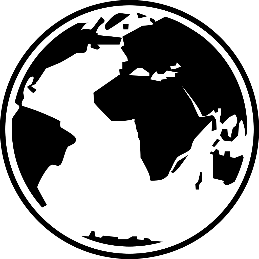 Teacher: Alex MeadowsEmail: alex.meadows@sumnerschools.orgWelcome: 	It’s a great pleasure to have your child in my class this year! I look forward to working with them through the story of our world’s history. To introduce myself my name is Alex Meadows, and this will be my 3rd year at this great school. I coach Basketball, and I’m the athletic director. I have coached track the past two years, and had great success with our team here. I’m born and raised in Portland, TN where I attended Portland High School. I am a Lipscomb University Alumni, and I will be back to school soon very soon for the next step on my degree path. If you ever have any needs, concerns, or questions please do not hesitate to contact me through email. I will respond at the earliest chance I get. Below is a detailed look at what to expect with my class this year. CLASS DESCRIPTION: Students will explore the social, cultural, geographical, political and technological changes that occurred after the fall of the Roman Empire and in Medieval Europe. They will also study the period from the fifteenth to the eighteenth century, including the Islamic world, Africa, China, and Japan, focusing specifically on western civilization in Europe during the Renaissance and Reformation using appropriate informational texts and primary sources. Students will learn the importance of various world religions as they apply to history. These religions include: Buddhism, Zen Buddhism, Daoism, Confucianism, Shinto, Hinduism, Christianity, Islam, Judaism, and also other various pagan religions as applied to early civilizations. It must be noted that these religions will not be taught as a belief, but only as it applies to history. This course is designed to meet the Tennessee Social Studies Content Standards for 7th grade. Our goal is to create a safe and structured learning environment for all students. CLASSROOM EXPECTATIONS: Behavior The Class is a cooperative learning environment.  Attendance and punctuality are mandatory.   Respectful verbal and nonverbal communication is expected at all times. No media tools except for presentations are allowed. We will turn in all cell phones, iPods, and tablets to the office. Be in class and in your designated seat by the bell, ready to work.Complete your homework, and other assignments on time. Bring paper, pens, and assignments to class. Keep all your graded work, class notes, outlines, assignments, quizzes and tests to be used as a study guide at the end of the year. It is your responsibility to find out what you missed on a day/s of absence. You may discuss make-up work with us at an appropriate time before or after class. All other expectations can be found in the student handbook on the PWMS Website.PRIMARY INSTRUCTIONAL METHODS: • Lecture • Student Discussion and learning • Group work and presentation • Project Based learning • Computer Lab Research • Power-Point presentations (student and instructor) • Movies ASSESSMENT METHOD AND/OR TOOLS:• Homework • Class work • Projects • Vocabulary Quizzes • Section Quizzes • Chapter Tests • Benchmarks/ Mid Term/ Final • Class ParticipationGRADING:*Homework/ Classwork 15% *Quizzes 25% *Tests 25% *Projects 20% *Participation 10% * Final 5% There is a zero tolerance for cheating. Students caught cheating will be given an automatic zero on the assignment, project, quiz or test and receive a detention and parents will be notified. Cheating includes, but is not limited to, copying someone's work, “lending” your workbook, notes and homework to another student, and “lending” knowledge of a test/quiz to another student. Donʼt risk your grade and integrity for a few points.PARENT NOTIFICATION OF GRADES:Grade checks will be given out. Grades can be viewed online through Parent Portal.Every student will receive a login at the beginning of the year. Students are responsible to check Parent Portal for accuracy.LATEWORK:All work is expected to be turned in on time. With excused absences, you have one day for each day missed to make up the work. It is your responsibility to hand in the excused work. I will not remind you of this responsibility. If you know that you will be gone from school for more than 5 days, please arrange with the office in a timely fashion to get a contract with the work. CONSEQUENCES: If any expectations are not met, this may result in any the following: A warning, Student/Teacher Conferences, Detention, Parent Notification, Conferences, Calls Home and/or Emails, Conferences with Counselor and/or Principal. It is our objective to have a successful school year for your child. If you have concerns, we would appreciate it if you would address those concerns with ourselves first so we can discuss the concern and come to a resolution. If necessary, we can explore other options. Student Signature: 	   ____________________________________________ Parent Signature:           ____________________________________________ Parent Email:                  ____________________________________________ 